ПРОЕКТ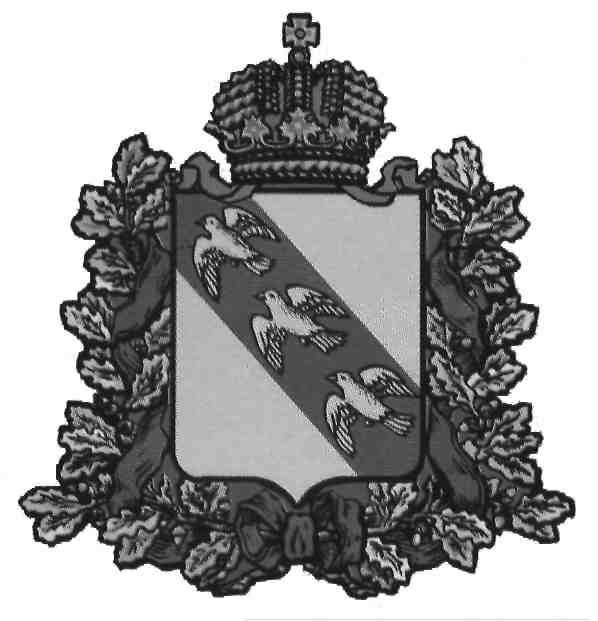            СОБРАНИЕ ДЕПУТАТОВШЕПТУХОВСКОГО СЕЛЬСОВЕТАКОРЕНЕВСКОГО РАЙОНА  Р  Е  Ш  Е  Н  И  Е«О внесении изменений и дополнений в Устав муниципального образования «Шептуховский сельсовет» Кореневского района»В целях приведения в  соответствие с действующим законодательством  Устава муниципального образования  «Шептуховский сельсовет» Кореневского района  Курской области (с последующими изменениями и дополнениями), руководствуясь Федеральным законом  от 01 мая 2019 года №87-ФЗ «О внесении изменений в Федеральный закон «Об общих принципах организации местного самоуправления в Российской Федерации», Федеральным законом  от 25 декабря 2008 года №273-ФЗ «О противодействии коррупции» (с изменениями в статью 13.1 от 26.07.2019 г), Федеральным законом от 16.12.2019 года №432-ФЗ «О внесении изменений в отдельные законодательные акты Российской Федерации в целях совершенствования законодательства Российской Федерации противодействий коррупции»,  Федеральным законом от 24.04.2020 года №148-ФЗ «О внесении изменений в отдельные законодательные акты Российской Федерации», Федеральным законом от 20 июля 2020 года №241-ФЗ «О внесении изменений в статью 9 Федерального закона «О социальных гарантиях сотрудникам органов внутренних дел Российской Федерации», Уставом муниципального образования  «Шептуховский сельсовет» Кореневского района  Курской области Собрание депутатов Шептуховского сельсовета Кореневского района РЕШИЛО:1. Внести в Устав муниципального образования  «Шептуховский сельсовет» Кореневского района  Курской области следующие изменения и дополнения:1) в пункте 10 части 1 статьи 6 «Полномочия органов местного самоуправления Шептуховского сельсовета Кореневского района по решению вопросов местного значения Шептуховского сельсовета Кореневского района» слова «внешнеэкономических связей в соответствии с федеральными законами;» заменить словами «внешнеэкономических связей  в  соответствии  с Федеральным законом от 06 октября 2003 года № 131-ФЗ «Об общих принципах организации местного самоуправления в Российской Федерации»;»;2) в статье 9 «Местный референдум»;а) в абзаце 1 части 4 слова «сбор подписей в поддержку данной инициативы, количество которых устанавливается законом Курской области и не может превышать 5 процентов от числа участников референдума, зарегистрированных на территории Шептуховского сельсовета Кореневского района в соответствии с федеральным законом» заменить словами «заменить словами «сбор подписей в поддержку данной инициативы в количестве 5 процентов от числа участников референдума, зарегистрированных на территории проведения референдума в соответствии с частью 9 статьи 17 Закона Курской области от 03 декабря 2009 года № 106-ЗКО «Кодекс Курской области о выборах и референдумах», но не может быть менее 25 подписей»;б) в абзаце 2 части 5 слова «осуществляется Администрацией Курской области» заменить словами «осуществляется исполнительным органом Курской области»;в) в абзаце 2 части 5 слова «Назначенный судом местный референдум организуется Избирательной комиссией Шептуховского сельсовета Кореневского района» заменить словами «Назначенный судом местный референдум организуется избирательной комиссией, осуществляющей подготовку и проведение выборов в органы местного самоуправления Шептуховского сельсовета Кореневского района, местного референдума»;3) часть 3 статьи 10 «Муниципальные выборы» признать утратившей силу;4) в статье 11 «Голосование по отзыву депутата Собрания депутатов Шептуховского сельсовета Кореневского района, Главы Шептуховского сельсовета Кореневского района»:а) в части 4 слова «организует Избирательная комиссия Шептуховского сельсовета Кореневского района в порядке» заменить словами «организует избирательная комиссия, осуществляющая подготовку и проведение выборов в органы местного самоуправления Шептуховского сельсовета Кореневского района, местного референдума в порядке»;б) в части 5:- слова «Инициативная группа обращается в Избирательную комиссию Шептуховского сельсовета Кореневского района с ходатайством» заменить словами «Инициативная группа обращается в избирательную комиссию, организующую подготовку и проведение выборов в органы местного самоуправления Шептуховского сельсовета Кореневского района, местного референдума с ходатайством»; - слова «Избирательная комиссия Шептуховского сельсовета Кореневского района со дня получения ходатайства» заменить словами «Избирательная комиссия,  организующая подготовку и проведение выборов в органы местного самоуправления Шептуховского сельсовета Кореневского района, местного референдума со дня получения ходатайства»;в) в части 7 слова «в количестве двух процентов от числа избирателей, зарегистрированных соответственно в избирательном округе, Шептуховского сельсовета Кореневского района» заменить словами «в количестве 5 процентов от числа участников референдума, зарегистрированных на территории проведения референдума в соответствии с частью 9 статьи 17 Закона Курской области от 03 декабря 2009 года №106-ЗКО «Кодекс Курской области о выборах и референдумах», но не может быть менее 25 подписей»;5) в статье 24 «Статус депутата Собрания депутатов Шептуховского сельсовета Кореневского района»:а)  часть 4 дополнить новым абзацем следующего содержания:«В соответствии с федеральным законодательством полномочия депутата Собрания депутатов Шептуховского сельсовета Кореневского района прекращаются досрочно решением Шептуховского сельсовета Кореневского района в случае отсутствия депутата Собрания депутатов Шептуховского сельсовета Кореневского района без уважительных причин на всех заседаниях Собрания депутатов Шептуховского сельсовета Кореневского района в течение шести месяцев подряд.»;б) части 6, 7, 8, 9 признать утратившими силу;6) части 10, 11, 12 статьи 31 «Глава Шептуховского сельсовета Кореневского района» признать утратившими силу; 7) статью 37 «Избирательная комиссия Шептуховского сельсовета Кореневского района» признать утратившей силу;8) в части 3 статьи 39 «Условия и порядок прохождения муниципальной службы Шептуховского сельсовета Кореневского района» слова «, Избирательной комиссии Шептуховского сельсовета Кореневского района,» исключить;9) часть 3 статьи 40 «Статус муниципального служащего Шептуховского сельсовета Кореневского района» изложить в следующей редакции:«3. Муниципальный служащий Шептуховского сельсовета Кореневского района в соответствии с федеральным законодательством в период прохождения муниципальной службы обязан соблюдать запреты и ограничения, установленные Федеральным законом от 02 марта 2007 года № 25-ФЗ «О муниципальной службе в Российской Федерации», иными федеральными законами.»;10) в статье 47 «Составление проекта бюджета»:а) часть 2 изложить в следующей редакции:«2. Проект бюджета Шептуховского сельсовета Кореневского района  составляется и утверждается сроком на три года (очередной финансовый год и плановый период) в соответствии с муниципальным правовым актом Собрания депутатов Шептуховского сельсовета Кореневского района.»;б) часть 3 признать утратившей силу;11) в части 1 статьи 48 «Порядок внесения проекта решения о бюджете на рассмотрение Собрания депутатов Шептуховского сельсовета Кореневского района и его рассмотрения» слова «вносит проект решения о бюджете на очередной финансовый год (очередной финансовый год и плановый период)» заменить словами «вносит проект решения о бюджете на очередной финансовый год и плановый период»;12) в статье 49 «Исполнение местного бюджета»: а) в наименовании слова «местного бюджета» заменить словами «бюджета Шептуховского сельсовета Кореневского района»;б) части 1 слова «местного бюджета» заменить словами «бюджета Шептуховского сельсовета Кореневского района»;в) в части 3 слова «Кассовое обслуживание» заменить словами «Казначейское обслуживание»;13) абзац 2 части 5 статьи 50 «Бюджетная отчетность об исполнении бюджета Шептуховского сельсовета Кореневского района» изложить в следующей редакции:«Одновременно с годовым отчетом об исполнении бюджета представляются пояснительная записка к нему, содержащая анализ исполнения бюджета и бюджетной отчетности, и сведения о выполнении государственного (муниципального) задания и (или) иных результатах использования бюджетных ассигнований, проект решения об исполнении бюджета, иная бюджетная отчетность об исполнении соответствующего бюджета и документы, предусмотренные бюджетным законодательством Российской Федерации.»;14) части 1, 2 статьи 53 «Муниципальные заимствования» изложить в следующей редакции:«1. В соответствии с Бюджетным кодексом Российской Федерации Шептуховского сельсовета Кореневского района осуществляет муниципальные внешние заимствования, а также муниципальные внутренние заимствования (далее – муниципальные заимствования).2. От имени Шептуховского сельсовета Кореневского района право осуществления муниципальных заимствований в соответствии с Бюджетным кодексом Российской Федерации принадлежит Администрации Шептуховского сельсовета Кореневского района.»;15) часть 2 статьи 61 «Контроль за деятельностью органов местного самоуправления Шептуховского сельсовета Кореневского района и должностных лиц местного самоуправления Шептуховского сельсовета Кореневского района» изложить в следующей редакции:«2. Органы (должностные лица) Администрации Шептуховского сельсовета Кореневского района осуществляют внутренний муниципальный контроль в сфере бюджетных правоотношений в соответствии с Бюджетным кодексом Российской Федерации.».16) статью 64 «Приведение нормативных правовых актов органов местного самоуправления Шептуховского сельсовета Кореневского района в соответствие с настоящим Уставом» дополнить абзацем следующего содержания:«Изменения, внесенные Решением Собрания депутатов Шептуховского сельсовета Кореневского района от 15.03.2022 №10 в часть 4 статьи 24 «Статус депутата Собрания депутатов Шептуховского сельсовета Кореневского района», не распространяются на правоотношения, возникшие до 01 марта 2023 года, исчисление предусмотренного срока начинается не ранее указанной даты.». 2. Главе Шептуховского сельсовета Кореневского района направить настоящее Решение в Управление Министерства юстиции Российской Федерации по Курской области в установленном федеральным законом порядке. 3. Обнародовать настоящее Решение после государственной регистрации на 3-х информационных стендах, расположенных: 1-й здание администрации  Шептуховского  сельсовета  Кореневского района, с. Шептуховка Кореневского района Курской области;2-й здание МКОУ «Плодосовхозская средняя общеобразовательная школа», п. Каучук Кореневского района Курской области; 3-й здание администрации  Шептуховского  сельсовета  Кореневского района, с. Сафоновка Кореневского района Курской областии разместить на официальном сайте муниципального образования в сети Интернет4. Настоящее Решение вступает в силу после его государственной регистрации с момента его официального опубликования (обнародования), за исключением пункта 2, который вступает в силу со дня подписания настоящего Решения.Председатель Собрания депутатов Шептуховского сельсовета				        А.А. МазуроваГлава Шептуховского сельсоветаКореневского района                                                   Ю.А. Ткачёв